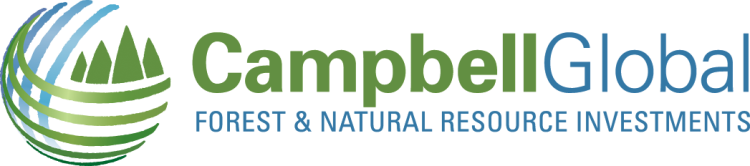 Key Function of Position:Supervise all aspects of forest management activities to ensure that client goals and objectives are met regarding  financial returns, capital preservation, and sound environmental stewardship.  This position will participate in silvicultural, harvesting, engineering, and land use projects.Summary of Duties and Responsibilities:Administrative responsibilities include assisting in bid analysis, prospectus preparation, negotiations with prospective contractors, and contract revisions and additions.Plan, manage and inspect operations. This includes, but is not limited to, logging, road construction, road maintenance, and silvicultural operations.Participate in planning and administration of silvicultural treatments across the   tree farms. This would mainly entail planning, permitting, implementation and coordination of helicopter and backpack herbicide treatments.Perform contract supervision (i.e., contractor compliance) of contract logging, road construction, maintenance, surveying and other activities.Oversee operations regarding layout, property line survey, corner locations, and road design on a unit-by-unit basis.Direct quality control concerning harvesting activities, as well as felling, bucking, and sorting procedures.Ensure full and appropriate compliance with Forest Practice laws and Best Management Practices.Provide information to the GIS Forester to update maps for assigned harvesting, road, and silvicultural activities.Monitor expenditure and operation levels closely inorder to comply with budget limitations.Participate in the annual budgeting process and “Forward Look” process, as needed.Assist in property-level tours when needed.Maintain good communication and excellent working relationships with outside agencies and companies (Washington State Department of Natural Resources, Department of Fish & Wildlife, County Departments, etc.). Stay abreast of industry technology, trends, new regulations and laws; attend meetings, as necessary.Support and participate fully in local SFI program.Ensure that environmental or financial risk management reporting is conducted in a timely and professional manner to the Area Manager and, if appropriate, local Safety Coordinator.Respond to internal and external information requests in conjunction with management and team members.Actively participate within the organization to ensure all timberland management investment services meet or exceed client commitments.Represent Campbell Global at all levels, maintaining positive public relations.This Position is considered exempt based on job responsibilities.Other duties as assigned.QUALIFICATIONS FOR POSITION:A Bachelor’s Degree in Forestry or Forest Engineering; andfive years’ work experience in forestland management or the logging industry.In lieu of the above, we will consider candidates with an equivalent combination of education, training and experience resulting in the knowledge and skills required to perform the job.EXPERIENCE AND KNOWLEDGE REQUIRED/PREFERRED:Ability to manage multiple projects from initiation to final completion in a timely manner.Working knowledge of forest management, logging industry, sorting techniques, log values, etc.Knowledge of basic silvicultural techniques.Maintain Washington or Oregon Chemical Applicator’s License,(or obtain the license within 6 months of hire.) Understanding of State and Federal regulations, especially the Washington Forest Practices Act and/or Oregon Forest Practices Act.Strong analytical and critical-thinking skills.Demonstrated interpersonal skills.Good communication skills, both oral and written.Good computer skills.Ability to work alone in the outdoors over rough, brushy, and uneven terrain in all weather conditions required.Valid Driver’s License and good driving record.Ability to lift up to 50 pounds daily.NOTE:	The above statements are intended to describe the general nature of work to be performed; they do not constitute an exhaustive list of all responsibilities, duties, and skills required of personnel so classified.Campbell Global is an Equal Opportunity Employer. We are committed to providing an environment of respect, and we prohibit any form of discrimination or harassment. We value diversity and seek to create an inclusive environment for all employees.Department:Forest ManagementPosition Title:ForesterPosition Location:Cathlamet, WAImmediate Supervisor:Area ManagerPositions Supervised by this Position:None